.                   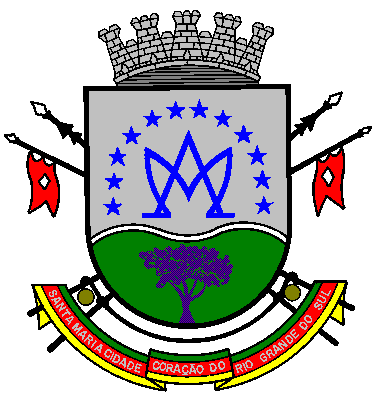                                                             SÚMULA DE CONTRATOS                                                                    JUNHO/ 2019                                                      Publicado em ____/____/2019ADITAMENTO DE CONTRATOS: Aditamento 01/2019 de contrato de prestação de serviços n°16/2018, CNPJ:92.954.957/0001-95; Empresa: Centro de Integração Empresa Escola do RS-CIEE; Prazo: 28.06.19 A 27.06. 2020. Data da assinatura:  14.06.2019.TERMO DE RESCISÃO CONTRATUAL: Pregão Presencial nº 02/2013; Contrato de Prestação de Serviço de Telefonia Móvel, CLARO S/A; CNPJ: 40.432.544/0001-47, data da rescisão: 04.06.2019.                                                   Santa Maria 04.07.2019